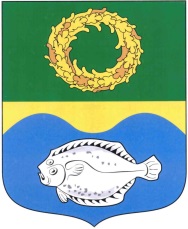 РОССИЙСКАЯ ФЕДЕРАЦИЯКАЛИНИНГРАДСКАЯ ОБЛАСТЬОКРУЖНОЙ СОВЕТ ДЕПУТАТОВМУНИЦИПАЛЬНОГО ОБРАЗОВАНИЯ«ЗЕЛЕНОГРАДСКИЙ ГОРОДСКОЙ ОКРУГ»(первого созыва)РЕШЕНИЕот 18 апреля 2018 года	                                                                     № 210  г. ЗеленоградскОб отклонении проекта решения «О внесении изменений в решение районного Совета депутатов муниципального образования «Зеленоградский район» от 29 августа 2011 года № 89 «Об утверждении Положения о порядке предоставления служебных жилых помещений на территории МО «Зеленоградский район» и порядка расчета платы за наем служебных помещений государственного и муниципального жилищного фонда»Рассмотрев представленный администрацией муниципального образования «Зеленоградский городской округ» проект решения «О внесении изменений в решение районного Совета депутатов муниципального образования «Зеленоградский район» от 29 августа 2011 года № 89 «Об утверждении Положения о порядке предоставления служебных жилых помещений на территории МО «Зеленоградский район» и порядка расчета платы за наем служебных помещений государственного и муниципального жилищного фонда», заслушав председателя постоянной комиссии окружного Совета  депутатов муниципального образования «Зеленоградский городской округ» по местному самоуправлению, законодательству, регламенту, социальным вопросам и связям с общественностью Васильева А.Н., с учетом отрицательного заключения прокурора Зеленоградского района» окружной Совет депутатов муниципального образования «Зеленоградский городской округ»                                           РЕШИЛ:отклонить проект решения «О внесении изменений в решение районного Совета депутатов муниципального образования «Зеленоградский район» от 29 августа 2011 года № 89 «Об утверждении Положения о порядке предоставления служебных жилых помещений на территории МО «Зеленоградский район» и порядка расчета платы за наем служебных помещений государственного и муниципального жилищного фонда».Глава муниципального образования«Зеленоградский городской округ»                                                  С.В. Кулаков